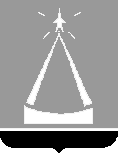 ИЗБИРАТЕЛЬНАЯ  КОМИССИЯ  ГОРОДСКОГО  ОКРУГА   ЛЫТКАРИНО_______________________________________________________________140080, Московская обл.. г. Лыткарино, ул. Первомайская, д.7/7,  т/ф 8(495)552 85 11Р Е Ш Е Н И Е 06.07.2015 №38/5Об утверждении  графика работы Избирательной комиссии городскогоокруга  Лыткарино  на июль 2015  г.Руководствуясь  ст. 26 Федерального закона  «Об основных гарантиях избирательных прав и права на участие в референдуме граждан Российской Федерации»,  Избирательная комиссия городского округа Лыткаринорешила:1. Утвердить график  работы Избирательной комиссии городского округа  Лыткарино  на июль 2015 г.:ежедневно – с 15.00 до 19.00, суббота, воскресенье – с 9.00 до 13.00. 2. Опубликовать настоящее решение в установленном порядке и на официальном  сайте города Лыткарино в сети Интернет. Председатель  Избирательной  комиссии                                            Н.В.НовичковаСекретарь Избирательной  комиссии                                             Т.А.Рыльцова